Pterophytes (Ferns) LAB►OverviewLast week we looked at nonvascular plants (bryophytes and charophytes). This week, we're studying two major plant groups that have well-differentiated vascular tissue (xylem, which transports water and nutrients, and phloem, which transports sugars and other metabolites).The first group, known as seedless vascular plants, consists of two phyla: P. Pterophyta (ferns, horsetails and whisk ferns). 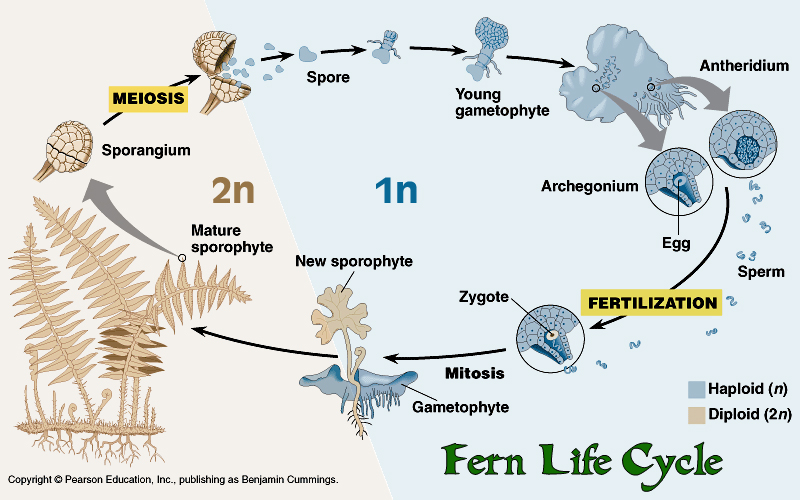 ►Station 1: Examine the transport tissueQuestion: Why are vascular plants able to grow much taller than non-vascular plants?Transpiration:What is transpirationWhy do plants use transpiration?Are there any cons to transpiration?Draw the flowers and celery Explain why this experiment is showing transpiration ►Station 2: Sori1. Take a small piece of leaf from the fern indicated by your instructor make a wet mount of the sore, see if you can see the individual spores2. Draw the sporangium and some spores below.How are seeds different than spores?►Station 3: Examine Ferns 1. Observe and compare the live specimens of ferns. Fern species are often distinguished by the location of the spores under the leave. The spores are clumped into a structure called a sori (sing. sorus) on the leaf. ►Station5: Pollen Grain Examine the picture of pollen grains.Draw a germinated pollen grain and label air bladders, pollen tube, tube nucleus, and generative nucleus.STATION 1: TRANSPORT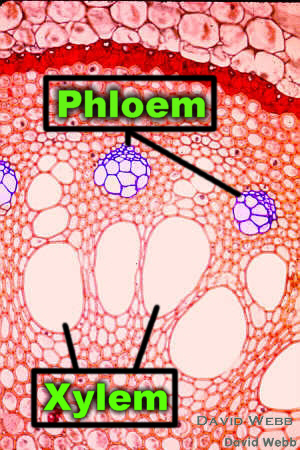 STATION 5: PollenXylemPhloemDrawDescribe Structure- does one have thicker edges?FunctionDraw the Celery#1#2#3DrawingLocation of SoriDescription of cells(See bold words below)What they do1. 2. 3/42. Pine pollen consists of a cell and two air bladders for wind dispersal and can travel great distances. Look for germinated pollen with a pollen tube that has grown out of the pollen grain. You can make out the tube nucleus inside the pollen tube. The generative nucleus is found in its own cell in the pollen grain. Once the pollen tube reaches the female egg in an special female cone, the tube nucleus will divide into two sperm cells. Microscopical view of a stained slide of a pine pollen tube. 1 = Air bags or air bladders, 2 = Generative cell with generative nucleus, 3 = pollen tube, 4 = tube nucleus (4)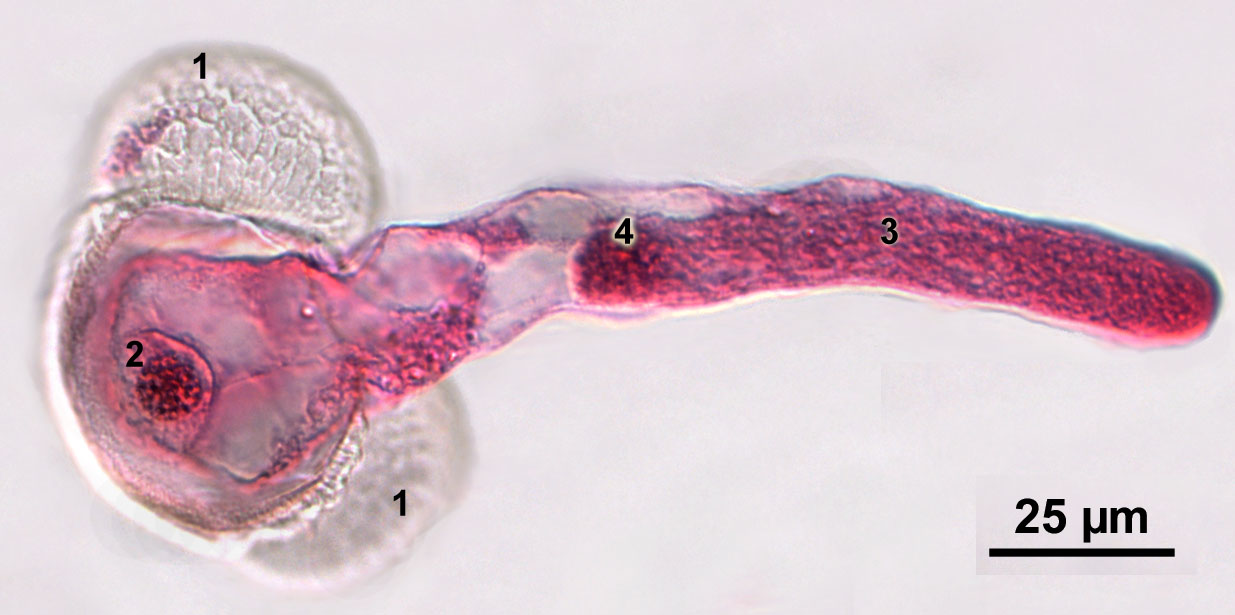 